「話仙 kiafm罔寫」	03/17/2021  第一節：Zhengbeeng清明Thienzhefng khiebeeng、Saobong zeazor天清氣明、掃墓祭祖Zhengbeeng siong ho laang hoailiam ee si zhwkhakkøea清明尚乎人懷念的是鼠麴粿Uxlaang korng si zhwkhakkøea, ma uxlaang korng si zhawafkøea iafsi zhuokakkøea有人講是鼠麴粿，也有人講是草仔粿還是厝角粿Iukii si tviphøee kiamva paw zhaepofbie ee zhwkhakkøea, siong høfciah尤其是甜皮鹹餡包菜脯米的鼠麴粿，尚好食Liexnsip練習Zhefng、Zhengbeeng、Zhengbengcied清、            清明、              清明節zhaix、zhaepor、zhaepofbie菜、        菜脯、     菜脯米** 鼠麴粿 現代文寫成 zhwkhakkøea厝角粿 現代文寫成zhuokakkøea=============================ZhengbeengThienzhefng khiebeeng、Saobong zeazorZhengbeeng siong ho laang hoailiam ee si zhwkhakkøea.Uxlaang korng si zhwkhakkøea, ma uxlaang korng si zhawafkøea iafsi zhuokakkøea.Iukii si tviphøee kiamva paw zhaepofbie ee zhwkhakkøea, siong høfciah.LiexnsipZhefng、Zhengbeeng、Zhengbengciedzhaix、zhaepor、zhaepofbie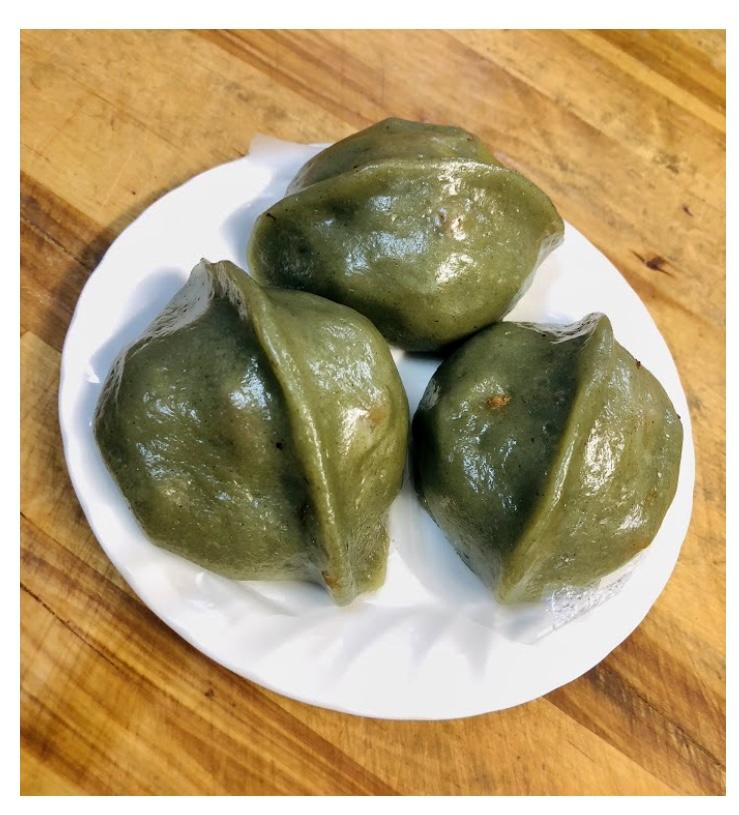 Additional Q & A in the Line Thread:How to verify the meaning of Taiwanese? "Hiexntai-buun" Dictionary Search:http://taioaan.org/taigie/english/jixtiern/match.php?exact=2&ndic=0&word=toaxc培墓的「培」本身是：pøe。所以，「培墓的」「培」在「培墓」時由基調轉調成下突，寫成pøexbong掃：saux掃墓： saobong